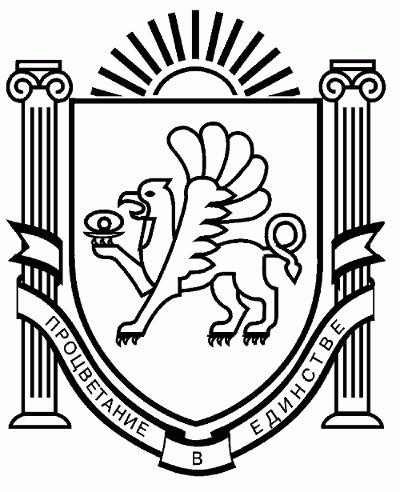 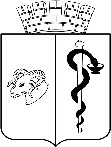 АДМИНИСТРАЦИЯ ГОРОДА ЕВПАТОРИИРЕСПУБЛИКИ КРЫМПОСТАНОВЛЕНИЕ________________                                                                                                 №____________ЕВПАТОРИЯОб утверждении положения и состава комиссии по оценкесостояния  жилого  помещения  с целью  признания его требующим  ремонта  и  решения  вопроса о  выплате материальной помощи  отдельным категориям гражданВ соответствии со статьями 16, 16.1 Федерального закона от 06.10.2003 № 131-ФЗ «Об общих принципах организации местного самоуправления в Российской Федерации», Законом Республики Крым от 17.12.2014 № 34-ЗРК/2014 «О наделении органов местного самоуправления отдельными государственными полномочиями в сфере социальной защиты населения, опеки и попечительства отдельных категорий граждан в Республики Крым», постановлением Совета министров Республики Крым от 30.10.2015 № 682 «Об утверждении Порядка выплаты материальной помощи на ремонт жилых помещений отдельным категориям граждан в Республике Крым», Государственной программой Республики Крым «Социальная поддержка граждан Республики Крым», утвержденной постановлением Совета министров Республики Крым от 03.12.2020 №751, Уставом муниципального образования городской округ Евпатория Республики Крым, в целях системного, комплексного подхода к решению вопроса о предоставлении мер социальной поддержки, связанных с оценкой состояния жилого помещения с целью признания его требующим ремонта и решения вопроса о выплате материальной помощи отдельным категориям граждан, проживающих на территории муниципального образования городской округ Евпатория Республики Крым, администрация города Евпатории Республики  Крым   п о с т а н о в л я е т:1. Утвердить положение о комиссии  по оценке состояния жилого помещения с целью признания его требующим ремонта и решения вопроса о выплате материальной помощи отдельным категориям граждан. Прилагается.2. Утвердить должностной состав комиссии по оценке состояния жилого помещения с целью признания его требующим ремонта и решения вопроса о выплате материальной помощи отдельным категориям граждан согласно приложению.3. Признать утратившими силу постановления администрации города Евпатории Республики Крым:- от 11.06.2020 №994-п «Об утверждении положения и состава комиссии по оценке состояния жилого помещения с целью признания его требующим ремонта и решения вопроса о выплате материальной помощи отдельным категориям граждан»;- от 01.08.2022 №1672-п «О внесении изменений в постановление администрации города Евпатории Республики Крым от 11.06.2020 №994-п «Об утверждении положения и состава комиссии по оценке состояния жилого помещения с целью признания его требующим ремонта и решения вопроса о выплате материальной помощи отдельным категориям граждан».4. Настоящее постановление вступает в силу со дня его обнародования на официальном портале Правительства Республики Крым – http://rk.gov.ru в разделе: муниципальные образования, подраздел – Евпатория, а также на официальном сайте муниципального образования городской округ Евпатория Республики Крым http://my-evp.ru в разделе Документы, подраздел – Документы администрации города в информационно-телекоммуникационной сети общего пользования и подлежит опубликованию в официальном печатном издании муниципального образования городской округ Евпатория Республики Крым.5. Контроль за исполнением настоящего постановления возложить на заместителя главы администрации города Евпатории Республики Крым, курирующего департамент труда и социальной защиты населения администрации города Евпатории Республики Крым.Глава администрации городаЕвпатории Республики Крым                                                             Е.М.Демидова                                                                                       УТВЕРЖДЕНО                                                                                        постановлением администрации                                                                                         города Евпатории Республики Крым                                                                                         от_________________ № ____________ПОЛОЖЕНИЕо комиссии по оценке состояния жилого помещенияс целью признания его требующим  ремонта и решения вопроса о выплате материальной помощи отдельным категориям граждан1. Общие положения1.1. Комиссия по оценке состояния жилого помещения с целью признания его требующим ремонта и решения вопроса о выплате материальной помощи отдельным категориям граждан, проживающих на территории муниципального образования городской округ Евпатория Республики Крым (далее - комиссия), создается для решения вопросов, связанных с оценкой состояния жилого помещения с целью признания его требующим (не требующим) проведения ремонта и решения вопроса о выплате материальной помощи на ремонт жилого помещения из бюджета Республики Крым:- инвалидам Великой Отечественной войны 1941 - 1945 годов, постоянно проживающим и зарегистрированным в жилых помещениях, которые принадлежат им на праве частной собственности, в том числе долевой;- участникам Великой Отечественной войны 1941 – 1945 годов, постоянно проживающим и зарегистрированным в жилых помещениях, которые принадлежат им на праве частной собственности, в том числе долевой с 01.09.2016 года; - членам семей погибших (умерших) ветеранов Великой Отечественной войны 1941 – 1945 годов, постоянно проживающим и зарегистрированным в жилых помещениях, которые принадлежат им на праве частной собственности, в том числе долевой с 01.01.2017 года;- бывшим несовершеннолетним узникам концлагерей, гетто и других мест принудительного содержания, созданных фашистами и их союзниками в период Второй мировой войны (далее-бывшие несовершеннолетние узники фашизма), в том числе признанные инвалидами вследствие общего заболевания, трудового увечья и других причин (за исключением лиц, инвалидность которых наступила вследствие их противоправных действий);- лицам, принимавшим участие в войне 1945 года с империалистической Японией;- членам семей погибших (умерших, пропавших без вести) военнослужащих, партизан и других лиц из числа детей, которые не имеют и не имели своих семей, и детей, оба родителя которых погибли или пропали без вести.Граждане, указанные в абзацах 1 и 2 настоящего пункта, постоянно проживающие и зарегистрированные в жилых помещениях частного жилищного фонда, которые не принадлежат им на праве собственности, имеют право на выплату материальной помощи на ремонт жилого помещения по месту их жительства при наличии согласия собственников жилого помещения на проведение ремонтных работ.1.2. Выплата материальной помощи производится в размере не более 200 000 (двести тысяч) рублей. Право граждан отдельных категорий на выплату материальной помощи наступает с периодичностью не чаще одного раза в 5 лет.1.3. Виды работ, которые производятся за счет материальной помощи:1.3.1. В индивидуальном жилом доме:- ремонт жилых помещений, устройство при необходимости встроенных или  пристроенных помещений для санитарных узлов;- замена изношенных элементов зданий: дверных коробок и полотен, устройство оконных заполнений с двойным или тройным остеклением;- замена повреждений крыши и фасада (до 50%), гидроизоляция элементов крыши и фасада;- ремонт, замена поврежденного покрытия пола, штукатурка стен, потолка, перегородок с площадью повреждений до 50% всей площади жилого помещения или не менее 40 кв. м;- работы по устройству тепловой защиты жилого дома (утепление фасада дома);- замена печного отопления центральным с устройством автономных источников теплоснабжения, переоборудование печей для сжигания угля;- модернизация систем холодного и горячего водоснабжения, канализации, газоснабжения с присоединением к существующим магистральным сетям;- замена существующих систем центрального отопления, горячего и холодного водоснабжения (с применением модернизированных отопительных приборов и трубопроводов из пластика и металлопластика);- ремонт, замена непригодных к эксплуатации газовых приборов (плит, колонок, водонагревателей, электроплит);- ремонт, замена сантехнических приборов (ванн, унитазов, умывальников, моек);- установка приборов учета расхода природного газа, холодной и горячей воды.1.3.2. В многоквартирном доме:- ремонт жилых помещений (расширение жилой площади за счет вспомогательных помещений, устройство при необходимости встроенных или пристроенных помещений для санитарных узлов);- замена изношенных элементов квартиры: дверных коробок и полотен, устройство оконных заполнений с двойным или тройным остеклением;- ремонт, замена поврежденного покрытия пола, штукатурка стен, потолка, перегородок с площадью повреждений до 50% всей площади жилого помещения или не менее 40 кв. м.;- работы по устройству тепловой защиты квартиры (утепление фасада);- ремонт систем отопления с устройством автономных источников теплоснабжения;- модернизация систем холодного и горячего водоснабжения, канализации, газоснабжения с присоединением к существующим магистральным сетям;- замена существующих систем центрального отопления, горячего и холодного водоснабжения (с применением модернизированных отопительных приборов и трубопроводов из пластика и металлопластика);- ремонт, замена непригодных к эксплуатации газовых приборов (плит, колонок, водонагревателей, электроплит);- ремонт, замена сантехнических приборов (ванн, унитазов, умывальников, моек);- установка приборов учета расхода природного газа, холодной и горячей воды.1.4. Комиссия создается при администрации города Евпатории Республики Крым, действует на постоянной основе, является коллегиальным органом, решение которого является основанием для внесения информации в реестр учета граждан из числа лиц, указанных в п.1.1. настоящего положения - получателей  выплаты материальной помощи на ремонт жилых помещений и направление в Министерство труда и социальной защиты  Республики Крым заявки на выплату материальной помощи.1.5. Организационно-техническое обеспечение комиссии осуществляет департамент труда и социальной защиты населения администрации города Евпатории Республики Крым (далее - департамент). 1.6. В своей деятельности комиссия руководствуется Конституцией Российской Федерации, Бюджетным кодексом Российской Федерации, Гражданским кодексом Российской Федерации, Жилищным кодексом Российской Федерации, постановлением Совета министров Республики Крым от 30.10.2015 №682 «Об утверждении Порядка выплаты материальной помощи на ремонт жилых помещений отдельным категориям граждан в республике Крым» (далее - Порядок от 30.10.2015 №682) и настоящим положением.2. Задачи комиссииОсновными задачами комиссии являются:2.1. Проведение обследования жилого помещения в котором проживает гражданин из числа лиц, указанных в п.1.1. настоящего положения и составления акта обследования жилого помещения.2.2. Оценка состояния жилого помещения граждан из числа лиц, указанных в п.1.1. настоящего положения с целью признания его требующим (не требующим) ремонта.2.3. Принятие решения о выплате материальной помощи на ремонт жилого помещения и определение ее размера.2.4. Внесение информации в реестр учета граждан из числа лиц, указанных в п.1.1. настоящего положения  - получателей  материальной помощи на ремонт жилых помещений.2.5. Направление в Министерство труда и социальной защиты Республики Крым заявки на выплату материальной помощи.2.6. Осуществление контроля за целевым использованием гражданами из числа лиц, указанных в п.1.1. настоящего положения, средств материальной помощи.3. Регламент работы комиссии3.1. Основанием для предоставления материальной помощи является заявление гражданина из числа лиц, указанных в п.1.1. настоящего положения, которое подается в департамент по форме согласно приложению №1 к Порядку от 30.10.2015 №682. В заявлении указывается согласие на обработку персональных данных в соответствии с Федеральным законом от 27 .07.2006 №152-ФЗ «О персональных данных».3.1.1. К заявлению инвалида Великой Отечественной войны 1941 - 1945 годов прилагаются:- паспорт или документ, удостоверяющий личность гражданина и подтверждающий его место жительства на территории Республики Крым;- документы, подтверждающие отнесение к льготной категории:    удостоверение инвалида Великой Отечественной войны, выданное в соответствии с законодательством, действовавшем на территории Республики Крым по состоянию на 21 февраля 2014 года; справка, подтверждающая инвалидность, связанная с ранением, контузией, увечьем, заболеванием, полученными при защите Родины, в связи с пребыванием на фронте, в партизанских отрядах и соединениях, подпольных организациях и группах и других формированиях, которые признаны таковыми в соответствии с законодательством, в районе военных действий, на прифронтовых участках железных дорог, на сооружении оборонительных рубежей, военно-морских баз и аэродромов в период гражданской и Великой Отечественной войн (при отсутствии сведений об инвалидности из федеральной государственной информационной системы «Федеральный реестр инвалидов»);     удостоверение инвалида Великой Отечественной войны, выданное в соответствии с постановлением Совета Министров СССР от 23.02.1981 №209;- правоустанавливающие документы на жилое помещение (договор приватизации жилого помещения, договор купли-продажи, дарения, свидетельство о праве на наследство, решение суда и пр.).3.1.2. К заявлению участника Великой Отечественной войны 1941 - 1945 годов прилагаются:- паспорт или документ, удостоверяющий личность гражданина и подтверждающий его место жительства на территории Республики Крым;- документ, подтверждающий отнесение к льготной категории:удостоверение участника Великой Отечественной войны 1941 - 1945 годов;   удостоверение о праве на льготы, выданное в соответствии с постановлением Совета Министров СССР от 12.05.1988 №621;    удостоверение, выданное в соответствии с постановлением ЦК КПСС и Совета Министров СССР от 14.05.1985 №416;     удостоверение участника войны, выданное в соответствии с постановлением ЦК КПСС и Совета Министров СССР от 10.11.1978 №907, либо на основании удостоверения ветерана Великой Отечественной войны, утвержденного постановлением Правительства Российской Федерации от 05.10.1999 №1122;                 справка из военного комиссариата о прохождении службы в действующей армии в период боевых действий Великой Отечественной войны 1941 - 1945 годов, пребывании в партизанских отрядах и соединениях;- правоустанавливающие документы на жилое помещение (договор приватизации жилого помещения, договор купли-продажи, дарения, свидетельство о праве на наследство, решение суда и пр.).3.1.3. К заявлению члена семьи погибшего (умершего) ветерана Великой Отечественной войны 1941 - 1945 годов прилагаются:- паспорт или документ, удостоверяющий личность гражданина и подтверждающий его место жительства на территории Республики Крым;- удостоверение члена семьи погибшего (умершего) ветерана Великой Отечественной войны 1941 - 1945 годов;- правоустанавливающие документы на жилое помещение (договор приватизации жилого помещения, договор купли-продажи, дарения, свидетельство о праве на наследство, решение суда и пр.).3.1.4. К заявлению бывшего несовершеннолетнего узника фашизма, а также гражданина, принимавшего участие в войне 1945 года с империалистической Японией, прилагаются:- паспорт или документ, удостоверяющий личность гражданина и подтверждающий его место жительства на территории Республики Крым;- удостоверение установленного образца, подтверждающее статус гражданина (отнесение к отдельной категории);- правоустанавливающие документы на жилое помещение (договор приватизации жилого помещения, договор купли-продажи, дарения, свидетельство о праве на наследство, решение суда и пр.).Граждане, принимавшие участие в войне 1945 года с империалистической Японией, дополнительно прилагают архивную справку Центрального архива Министерства обороны Российской Федерации или иной документ, подтверждающий участие гражданина в данных боевых действиях.3.1.5. К заявлению члена семьи погибшего (умершего, пропавшего без вести) военнослужащего, партизана и других лиц из числа детей, которые не имеют и не имели своих семей, и детей, оба родителя которых погибли или пропали без вести, прилагается:- паспорт или документ, удостоверяющий личность гражданина и подтверждающий его место жительства на территории Республики Крым;- удостоверение, выданное в соответствии с законодательством, действовавшим на территории Республики Крым по состоянию на 21 февраля 2014 года, и документы, на основании которых установлен статус и выдано удостоверение, в случае если такие документы не имеются в распоряжении  Департамента;- правоустанавливающие документы на жилое помещение (договор приватизации жилого помещения, договор купли-продажи, дарения, свидетельство о праве на наследство, решение суда и пр.).Документы, указанные в пункте 3.1. настоящего положения, представляются в копиях с одновременным предъявлением оригиналов для обозрения.3.2. Законный представитель гражданина из числа лиц, указанных в пункте 1.1 настоящего положения, представляет копию документа, подтверждающего его полномочия, и копию паспорта или иного документа, удостоверяющего личность, с одновременным предъявлением оригиналов для обозрения.3.3. Граждане, указанные в подпунктах 3.1.1. и 3.1.2. настоящего пункта, при подаче заявления на оказание материальной помощи на ремонт жилого помещения частного жилищного фонда по месту жительства, которое не принадлежит им на праве собственности, дополнительно предоставляют:- согласие собственников жилого помещения на обработку персональных данных в соответствии с Федеральным законом от 27.07.2006 №152-ФЗ «О персональных данных»;- согласие собственников жилого помещения на осуществление ремонтных работ в жилом помещении по форме согласно приложению №5 к Порядку от 30.10.2015 №682.3.4. Ответственный сотрудник департамента заявление и документы, указанные в п.3.1. настоящего положения, регистрирует в журнале регистрации заявлений на предоставление дополнительной меры социальной поддержки, установленной Государственной программой, по форме согласно приложению №2 к порядку от 30.10.2015 №682 и передает в комиссию в течение 3 рабочих дней со дня обращения гражданина или его законного представителя.3.5. Комиссия в течение 10 рабочих дней со дня приема заявления проводит обследование жилого помещения, в котором проживает гражданин, с его участием или с участием его законного представителя. Обследование жилого помещения производится с применением фотосъемки или видеосъемки.3.6. По результатам обследования жилого помещения комиссия в течение 3 рабочих дней готовит акт обследования жилого помещения с заключением (требуется выплата материальной помощи на ремонт жилого помещения, не требуется выплата материальной помощи на ремонт жилого помещения) по форме согласно приложения №3 к порядку от 30.10.2015 №682.В случае признания жилого помещения, в котором проживает гражданин, требующим ремонта, в акте обследования жилого помещения указываются виды работ, необходимые для его проведения.3.7. В течение 3 рабочих дней со дня подготовки акта обследования жилого помещения комиссия направляет гражданину или его законному представителю копию акта обследования жилого помещения.3.8. Комиссия в течение 5 рабочих дней со дня проведения обследования и составления акта обследования жилого помещения:3.8.1. Принимает решение о назначении гражданину из числа лиц, указанных в пункте 1.1.  настоящего положения, материальной помощи на ремонт жилого помещения и определяет её размер.Размер материальной помощи определяется с учетом заключения, изложенного в акте обследования жилого помещения (с указанием стоимости видов работ, предусмотренных пунктом 3.1. настоящего положения, которые необходимо произвести за счет материальной помощи);3.8.2. Вносит информацию в реестр учета граждан из числа лиц, указанных в пункте 1.1. настоящего положения - получателей выплаты материальной помощи на ремонт жилых помещений по форме согласно приложения №4 к порядку  от 30.10.2015 №682;3.8.3. В соответствии с реестром учета граждан из числа лиц, указанных в пункте 1.1. настоящего положения - получателей материальной помощи на ремонт жилых помещений направляет в Министерство труда и социальной защиты Республики Крым заявку на выплату материальной помощи.3.9. В целях осуществления контроля за целевым использованием гражданами  средств материальной помощи, комиссия проводит обследование жилого помещения с участием гражданина или с участием его законного представителя по истечении 12 месяцев со дня выплаты материальной помощи. По результатам проведения обследования составляется акт выполненных работ. В случае выявления не целевого использования денежных средств материальной помощи или не использования средств материальной помощи комиссия готовит и направляет документы в Министерство труда и социальной защиты Республики Крым и Службу финансового надзора Республики Крым.3.10. Заседания комиссии проводятся по мере комплектования повестки дня. Дату заседания комиссии назначает председатель, в его отсутствие – заместитель. Порядок работы комиссии должен обеспечить рассмотрение заявлений в сроки, установленные законодательством Российской Федерации3.11. В отсутствие председателя комиссии его обязанности исполняет заместитель председателя комиссии.3.12. Председатель комиссии:- распределяет обязанности между членами комиссии и организует ее работу;- в пределах своих полномочий дает указания и поручения, обязательные для исполнения членами комиссии;- несет персональную ответственность за выполнение возложенных на комиссию задач.3.13. Секретарь комиссии:- готовит материалы к заседаниям комиссии и докладывает вопросы, вынесенные на рассмотрение комиссии;- уведомляет членов комиссии о дате, месте проведения и повестке дня очередного заседания, но не позднее, чем за три дня до даты его проведения;- ведет протоколы заседаний комиссии;- ведет журнал регистрации заявлений на предоставление дополнительной меры социальной поддержки, установленной Государственной программой;- оформляет протоколы, заключения и другие документы по итогам заседания комиссии;- оформляет акт обследования жилого помещения заявителя;- проводит фотосъемку(видеосъемку) обследования жилого помещения заявителя;- направляет гражданину или его законному представителю копию акта обследования жилого помещения;- вносит информацию в реестр учета граждан - получателей выплаты материальной помощи на ремонт жилых помещений;- направляет в Министерство труда и социальной защиты Республики Крым заявку на выплату материальной помощи;- направляет уведомление заявителю о принятом решении комиссии о назначении  материальной помощи на ремонт жилого помещения  с указанием её размера;- оформляет акт выполненных работ, после проверки выполнения ремонтных работ заявителем;- выполняет поручения председателя комиссии;- обеспечивает сохранность материалов комиссии.3.14. Члены комиссии:- принимают участие в проведении обследований жилого помещения, в котором проживают граждане из числа лиц, указанных в пункте 1.1. настоящего положения, с их участием или с участием их законного представителя;- определяют размер материальной помощи с учетом заключения, изложенного в акте обследования с определением видов работ и их стоимости; - в случае отсутствия на заседании член комиссии вправе в письменной форме изложить свое мнение по рассматриваемым вопросам, которое оглашается на заседании и приобщается к протоколу заседания;- при несогласии с принятым решением член комиссии обязан в письменной форме изложить свое особое мнение, которое подлежит приобщению к протоколу заседания комиссии;- представители муниципального бюджетного учреждения «Управление городского хозяйства» и муниципального казенного учреждения «Управление капитального строительства администрации города Евпатории Республики Крым» определяют виды и объемы работ, составляют сметный расчет стоимости необходимых работ.3.15. Состав комиссии формируется из числа специалистов органов местного самоуправления, специалистов по оценке жилых помещений муниципального жилищного фонда, специалистов департамента, представителей общественных организаций инвалидов и ветеранов, расположенных на территории муниципального образования городской округ Евпатория Республики Крым.3.16. Комиссия в своей работе взаимодействует с отраслевыми органами местного самоуправления муниципального образования городской округ Евпатория Республики Крым, а также с иными организациями, учреждениями Республики Крым, подведомственными учреждениями по вопросам, связанным с оценкой состояния жилого помещения с целью признания его требующим (не требующим) проведения ремонта, определения видов ремонтных работ, их стоимости и решения вопроса о выплате материальной помощи на ремонт жилых помещений.ПОЯСНИТЕЛЬНАЯ   ЗАПИСКАк проекту постановления администрации города ЕвпаторииРеспублики Крым «Об утверждении положения и составакомиссии по оценке состояния жилого помещения с цельюпризнания его требующим ремонта и решения вопроса о выплатематериальной помощи отдельным категориям граждан»Разработка проекта постановления администрации города Евпатории Республики Крым «Об утверждении положения и состава комиссии по оценке состояния жилого помещения с целью признания его требующим ремонта и решения вопроса о выплате материальной помощи отдельным категориям граждан», обусловлена  внесением изменений в постановлением Совета министров Республики Крым от 30.10.2015 № 682 «Об утверждении Порядка выплаты материальной помощи на ремонт жилых помещений отдельным категориям граждан в республике Крым» от 13.01.2023 года.Принятыми изменениями расширен перечень льготных категорий граждан, имеющих право на выплату материальной помощи, увеличен возможный размер материальной помощи и дополнены виды ремонтных работ, которые могут производиться за счет материальной помощи. Выплата материальной помощи производится в размере до 200 000.00 рублей и финансируется из средств бюджета Республики Крым.Выплата  материальной помощи осуществляется ГКУ РК «Центр социальных выплат, модернизации и укрепления материально-технической базы учреждений социального обслуживания и занятости в Республике Крым на основании Республиканского списка на лицевой счет гражданина. Решение о выплате и установлением размера материальной помощи  принимает комиссия по оценке состояния жилого помещения с целью признания его требующим ремонта и решения вопроса о выплате материальной помощи отдельным категориям граждан, которая создается органами местного самоуправления.Задачами комиссии являются: - проведение обследование жилого помещения в котором проживает гражданин из числа лиц, указанных в п.1.1. настоящего положения и составления акта обследования жилого помещения; оценка состояния жилого помещения граждан с целью признания его требующим (не требующим) ремонта;  принятие решения о выплате материальной помощи на ремонт жилого помещения и определение ее размера;  внесение информации в реестр учета граждан- получателей материальной помощи на ремонт жилых помещений; направление в Министерство труда и социальной защиты Республики Крым заявки на выплату материальной помощи; осуществление контроля за целевым использованием гражданами-получателями материальной помощи средств материальной помощи.Проект постановления администрации города Евпатории Республики Крым «Об утверждении положения и состава комиссии по оценке состояния жилого помещения с целью признания его требующим ремонта и решения вопроса о выплате материальной помощи отдельным категориям граждан»  является нормативно-правовым актом.27.01.2023 года проект постановления администрации города Евпатории Республики Крым «Об утверждении положения и состава комиссии по оценке состояния жилого помещения с целью признания его требующим ремонта и решения вопроса о выплате материальной помощи отдельным категориям граждан» размещен на  официальном портале Правительства Республики Крым – http://rk.gov.ru в разделе: муниципальные образования, подраздел – Евпатория для прохождения независимой экспертизы. Проект постановления администрации города Евпатории Республики Крым «Об утверждении положения и состава комиссии по оценке состояния жилого помещения с целью признания его требующим ремонта и решения вопроса о выплате материальной помощи отдельным категориям граждан» не содержит коррупциогенного фактора.Начальник департамента труда и социальной защиты населения администрации города Евпатории Республики Крым                 Н.Д.СеливейстроваПриложение к постановлению администрациигорода Евпатории Республики Крымот_________________№__________Должностной составкомиссии по оценке состояния жилого помещения сцелью  признания его требующим ремонта и решения вопроса о выплате материальной помощи отдельным категориям гражданЗаместитель главы администрации городаЕвпатории Республики Крым, курирующий департамент труда и социальной защиты населения администрации города Евпатории Республики Крым                                                               - председатель комиссииНачальник департамента труда и социальной защиты населения администрации города Евпатории Республики Крым                                                              - заместитель председателяГлавный специалист отдела по делам инвалидов, ветеранов и других категорий граждан департамента труда и социальнойзащиты населения администрации города Евпатории Республики Крым                                                                                  - секретарь комиссииЧлены комиссии:Представитель Евпаторийской городской общественной организации инвалидов войны, Вооруженных Сил, участников боевых действий (с согласия)Представитель Евпаторийской городской общественной организации ветеранов и инвалидов войны, труда, военной службы и правоохранительных органов (с согласия)Председатель комитета по вопросам социальной политики, образования, культуры, спорта и делам молодежи Евпаторийского городского совета (с согласия)Представитель отдела организации строительства, реконструкции, капитального ремонта и материально-технического обеспечения муниципального казенного учреждения «Управление капитального строительства администрации города Евпатории Республики Крым»Представитель расчетно-сметного отдела муниципального бюджетного учреждения «Управление городского хозяйства»Начальник отдела правовой, кадровой и организационной работы департамента труда и социальной защиты населения администрации города Евпатории Республики КрымНачальник отдела по делам инвалидов ветеранов и отдельных категорий граждан департамента труда и социальной защиты населения администрации города Евпатории Республики Крым